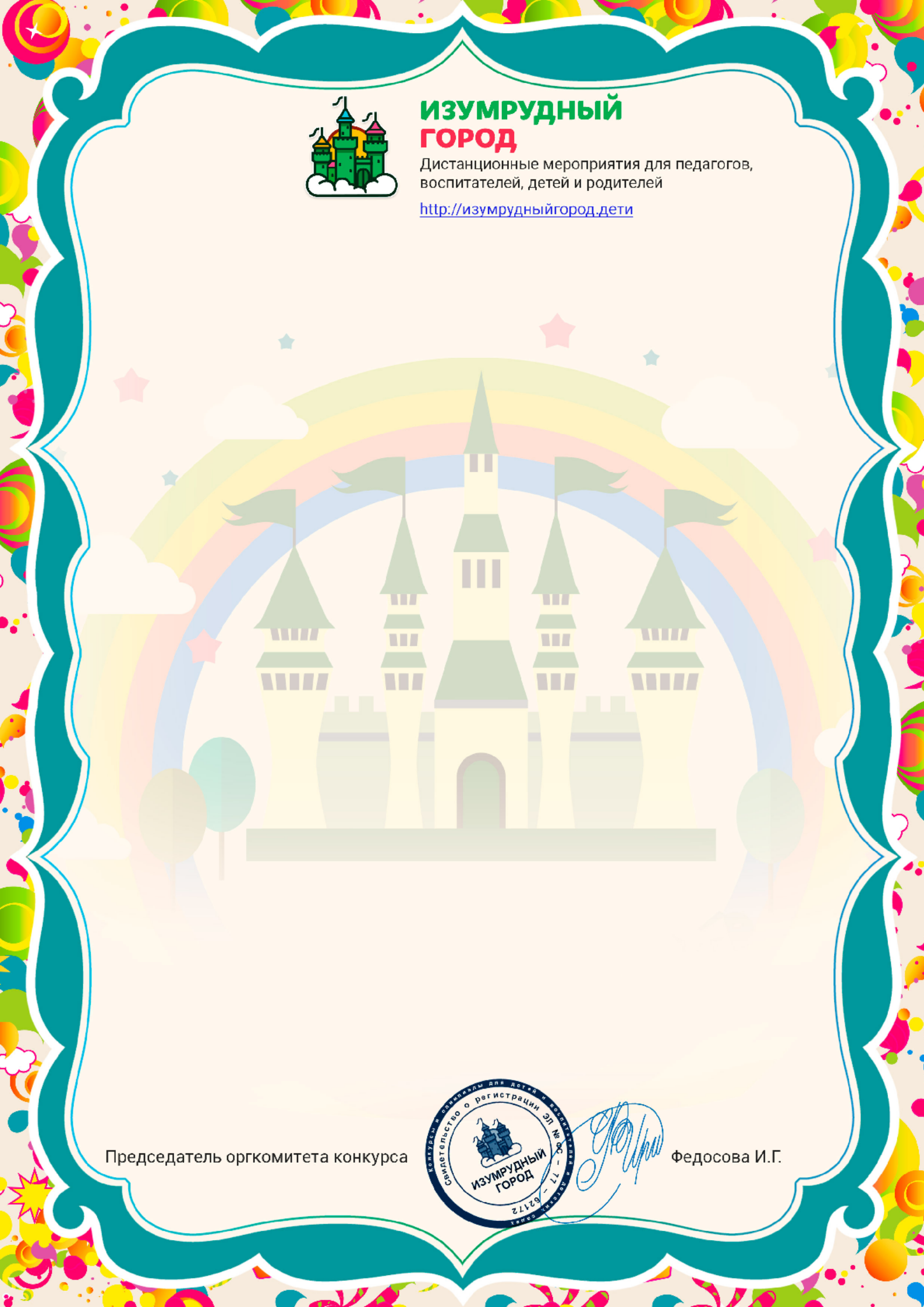 СвидетельствоНастоящим подтверждается, чтоВОРОНЧИХИНА И.И., ЯГУПОВА Н.В., СЕЛЮКИНА С.В., АНУФРИЕВА Л.В.воспитатели, учитель-логопед, инструктор по физической культуре МАДОУ-детский сад комбинированного вида "Колосок", группа "Берёзка" р.п. Краснообск, НСО, Новосибирский район,опубликовал(а) на информационно-образовательном ресурсеИЗУМРУДНЫЙ ГОРОДавторский материал«Конфетный букет» Творческий проект в средней группе компенсирующей направленности (в рамках парциальной программы «Волшебство наших рук»)Дата публикации: 10.02.2021Ссылка на публикацию: http://изумрудныйгород.дети/publication/1/918 Номер свидетельства: 918